HOST Photo/Video Competition 2014/15 Entry FormBy submitting photos and/or videos to HOST with this application form, you confirm that you and all people represented in your submission(s) have confirmed that they are happy for the photo to be used as per the HOST Phot/Videoo Competition 2014/15 Terms and Conditions. You also confirm that you have read and agreed to the HOST Photo/Video Competition 2014/15 Terms & Conditions.Part-sponsored by Trident Printing (www.tridentpritning.co.uk)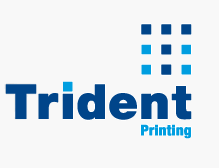 Name of person submitting photo:Name of host(s):Host’s country (if known):Name of student(s):Name of any others in photo:Location of photo (optional):Story or quote to go with photo (optional):